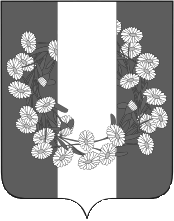 АДМИНИСТРАЦИЯ БУРАКОВСКОГО СЕЛЬСКОГО ПОСЕЛЕНИЯ КОРЕНОВСКОГО РАЙОНАПОСТАНОВЛЕНИЕот 08.06.2023                                                                                                                           № 50х.БураковскийОб утверждении порядка определения цены земельных участков, находящихся в муниципальной собственности Бураковского сельского поселения Кореновского района, при заключении договоров купли-продажи земельных участков без проведения торговВ соответствии со статьей 39.4 Земельного кодекса Российской Федерации, Федеральным законом от 25 октября 2001 года № 137-ФЗ «О введении в действие Земельного кодекса Российской Федерации», постановлением Правительства Российской Федерации  от 9 апреля 2022 года № 629 «Об особенностях регулирования земельных отношений в Российской Федерации в 2022 и 2023 годах», Законом Краснодарского края от 5 ноября 2002 года № 532-КЗ «Об основах регулирования земельных отношений в Краснодарском крае», администрация Бураковского сельского поселения Кореновского района  п о с т а н о в л я е т:Утвердить Порядок определения цены земельных участков, находящихся в муниципальной собственности Бураковского сельского поселения Кореновского района, при заключении договоров купли-продажи земельных участков без проведения торгов (прилагается).Признать утратившими силу постановления администрации Бураковского сельского поселения Кореновского района:от 01 ноября 2016 года № 149 «Об утверждении порядка определения цены земельных участков, находящихся в муниципальной собственности Бураковского сельского поселения Кореновского района, при заключении договоров купли-продажи земельных участков без проведения торгов»;от 22 апреля 2019 года № 32 «О внесении изменений в постановление администрации Бураковского сельского поселения Кореновского района от 01 ноября 2016 года № 149 «Об утверждении порядка определения цены земельных участков, находящихся в муниципальной собственности Бураковского сельского поселения Кореновского района, при заключении договоров купли-продажи земельных участков без проведения торгов».3. Общему отделу администрации Бураковского сельского                          поселения Кореновского района (Абрамкина) официально обнародовать настоящее постановление и обеспечить его размещение на официальном                       сайте администрации Бураковского сельского поселения Кореновского района в информационно-телекоммуникационной сети «Интернет».4. Постановление вступает в силу после его официального обнародования.  Глава Бураковского сельского поселения   Кореновского района                                                                       Л.И. Орлецкая                                                                                                ПРИЛОЖЕНИЕ                                                                                             УТВЕРЖДЕН                                                                          постановлением  администрации                                                                         Бураковского сельского поселения                                                                                  Кореновского района                                                                      от 08.06.2023 года   № 50ПОРЯДОК определения цены земельных участков, находящихся в муниципальной собственности Бураковского сельского поселения Кореновского района, при заключении договоров купли-продажи земельных участков без проведения торговОбщие положения1.1. Настоящий Порядок разработан в соответствии со статьей 39.4 Земельного кодекса Российской Федерации, Федеральным законом от 25 октября 2001 года № 137-ФЗ «О введении в действие Земельного кодекса Российской Федерации», Законом Краснодарского края от 5 ноября 2002 года № 532-КЗ «Об основах регулирования земельных отношений в Краснодарском крае» и направлен на урегулирование отношений по определению цены земельных участков, находящихся в муниципальной собственности Бураковского сельского поселения Кореновского района (далее - земельные участки), при заключении договоров купли-продажи земельных участков без проведения торгов.1.2. При заключении договора купли-продажи земельного участка без проведения торгов цена такого земельного участка не может превышать его кадастровую стоимость или иной размер цены земельного участка, если он установлен федеральным законом.Порядок определения цены за земельные участки, за исключением земельных участков, на которых расположены здания, сооружения2.1. В случае продажи земельных участков, находящихся в муниципальной собственности Бураковского сельского поселения Кореновского района, без проведения торгов цена таких земельных участков определяется в следующем порядке:1) за земельные участки, образованные из земельного участка, предоставленного в аренду для комплексного освоения территории (за исключением земельных участков, образованных из земельного участка, предоставленного юридическому лицу, заключившему договор о комплексном освоении территории в целях строительства жилья экономического класса, в аренду для комплексного освоения территории в целях строительства такого жилья), лицу, с которым в соответствии с Градостроительным кодексом Российской Федерации заключен договор о комплексном освоении территории, если иное не предусмотрено подпунктами 2 и 4 пункта 2 статьи 39.3 Земельного кодекса Российской Федерации: для целей жилищного строительства по цене, равной 3 процентам кадастровой стоимости земельного участка;в иных случаях - по кадастровой стоимости;2) за земельные участки, образованные из земельного участка, предоставленного некоммерческой организации, созданной гражданами, для комплексного освоения территории в целях индивидуального жилищного строительства (за исключением земельных участков, отнесенных к имуществу общего пользования), членам этой некоммерческой организации или, если это предусмотрено решением общего собрания членов этой некоммерческой организации, этой некоммерческой организации - в размере кадастровой стоимости земельного участка;3) за земельные участки, образованные в результате раздела земельного участка, предоставленного некоммерческой организации, созданной гражданами, для комплексного освоения территории в целях индивидуального жилищного строительства и относящегося к имуществу общего пользования, этой некоммерческой организации по цене, равной 3 процентам кадастровой стоимости земельного участка;4) за земельные участки, находящиеся в постоянном (бессрочном) пользовании юридических лиц, указанным юридическим лицам, за исключением лиц, указанных в пункте 2 статьи 39.9 Земельного кодекса Российской Федерации, - в размере кадастровой стоимости земельного участка;5) за земельные участки, образованные из земельного участка, предоставленного садоводческому или огородническому некоммерческому товариществу, за исключением земельных участков общего назначения, членам такого товарищества – в размере кадастровой стоимости земельного участка;6) за земельные участки в случае их продажи гражданам для индивидуального жилищного строительства, ведения личного подсобного хозяйства в границах населенного пункта, садоводства, гражданам или крестьянским (фермерским) хозяйствам для осуществления крестьянским (фермерским) хозяйством его деятельности в соответствии со статьей 39.18 Земельного кодекса Российской Федерации - в размере кадастровой стоимости земельного участка;7) за земельные участки, предназначенные для ведения сельскохозяйственного производства и переданные в аренду гражданину или юридическому лицу, этому гражданину или этому юридическому лицу по истечении трех лет с момента заключения договора аренды с этим гражданином или этим юридическим лицом либо передачи прав и обязанностей по договору аренды земельного участка этому гражданину или этому юридическому лицу при условии отсутствия у администрации Бураковского сельского поселения Кореновского района  информации о выявленных в рамках государственного земельного надзора и не устраненных нарушениях законодательства Российской Федерации при использовании такого земельного участка в случае, если этим гражданином или этим юридическим лицом заявление о заключении договора купли-продажи такого земельного участка без проведения торгов подано до дня истечения срока указанного договора аренды земельного участка - по кадастровой стоимости земельных участков.До 31 декабря 2024 года с учетом условий, предусмотренных в абзаце первом настоящего подпункта, крестьянские (фермерские) хозяйства: в случае аренды земельного участка в течение 6 лет приобретают его в собственность по цене, равной 80 процентам кадастровой стоимости земельного участка; в случае аренды земельного участка в течение 9 лет приобретают его в собственность по цене, равной 70 процентам кадастровой стоимости земельного участка; в случае аренды земельного участка в течение 12 лет приобретают его в собственность по цене, равной 60 процентам кадастровой стоимости земельного участка; в случае аренды земельного участка в течение 15 лет приобретают его в собственность по цене, равной 50 процентам кадастровой стоимости земельного участка.Расчет срока аренды земельного участка в случаях, указанных в настоящем подпункте, предусматривает совокупность срока действующего договора аренды и срока (сроков) ранее оконченного (оконченных) договора (договоров) аренды данного земельного участка арендатором. Данное правило применяется также в отношении земельных участков, образованных в результате раздела указанного земельного участка, при этом срок договора аренды исчисляется с момента заключения договора аренды исходного земельного участка.8) за земельные участки (в случае их продажи гражданам), предназначенные для ведения личного подсобного хозяйства за границами населенного пункта, ведения гражданами садоводства или огородничества для собственных нужд и предоставленные в аренду этому гражданину, при условии отсутствия у администрации Бураковского сельского поселения Кореновского района, предусмотренного статьей 39.2 Земельного кодекса Российской Федерации, информации о выявленных в рамках государственного земельного надзора и не устраненных нарушениях законодательства Российской Федерации при использовании такого земельного участка - в размере кадастровой стоимости земельного участка.Порядок расчета, установленный настоящим подпунктом, применяется в 2023 году.Особенности определения цены земельных участков, на которых расположены здания, сооружения, при продаже их собственникам таких зданий, сооружений либо помещений в них3.1. В случае продажи земельных участков, на которых расположены здания, сооружения, собственникам таких зданий, сооружений либо помещений в них в соответствии со статьей 39.20 Земельного кодекса Российской Федерации цена таких земельных участков определяется в размере их кадастровой стоимости, за исключением земельных участков, предназначенных юридическим лицам на территориях индустриальных (промышленных) парков, предоставленных гражданам для индивидуального жилищного, гаражного строительства, ведения личного подсобного хозяйства в границах населенного пункта, садоводства, на которых расположены здания, сооружения, цена за которые определяется в следующем порядке:в десятикратном размере ставки земельного налога за единицу площади земельного участка, но не более кадастровой стоимости земельного участка или иного размера цены земельного участка, если он установлен федеральным законом;в границах территорий индустриальных (промышленных) парков - в размере 10 процентов кадастровой стоимости земельного участка при условии наличия введенных в эксплуатацию расположенных на земельном участке объектов промышленной инфраструктуры, предусмотренных мастер-планом индустриального (промышленного) парка, представленным управляющей компанией индустриального (промышленного) парка в орган исполнительной власти Краснодарского края в сфере промышленной политики в Краснодарском крае в целях заключения соглашения о реализации проекта по созданию индустриального (промышленного) парка в соответствии с Порядком заключения соглашения о реализации проекта по созданию индустриального (промышленного) парка с управляющей компанией индустриального (промышленного) парка, утвержденным постановлением главы администрации (губернатора) Краснодарского края от 30 августа 2017 года № 634 «О реализации отдельных положений Закона Краснодарского края от 25 июня 2015 года № 3206-КЗ «О промышленной политике в Краснодарском крае».3.2. Собственники зданий, строений, сооружений приобретают в собственность находящиеся у них на праве аренды земельные участки по цене, равной 2,5 процента кадастровой стоимости земельного участка, в случаях, если:в период со дня вступления в силу Федерального закона от 25 октября 2001 года № 137-ФЗ «О введении в действие Земельного кодекса Российской Федерации» до 1 июля 2012 года в отношении таких земельных участков осуществлено переоформление права постоянного (бессрочного) пользования на право аренды;такие земельные участки образованы из земельных участков, указанных в абзаце втором настоящего пункта.3.3. Граждане и юридические лица, право собственности которых на многолетние насаждения зарегистрировано в соответствии с Федеральным законом от 21 июля 1997 года № 122-ФЗ «О государственной регистрации прав на недвижимое имущество и сделок с ним» до дня вступления в силу Федерального закона от 4 декабря 2006 года № 201-ФЗ «О введении в действие Лесного кодекса Российской Федерации», приобретают земельные участки, на которых находятся указанные многолетние насаждения, в собственность по цене, установленной абзацем вторым пункта 3.1 настоящего раздела.Глава Бураковского сельского поселения   Кореновского района                                                                        Л.И. Орлецкая